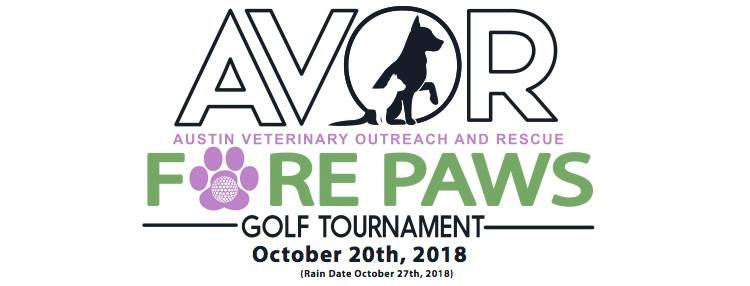 thursday, april 27, 2023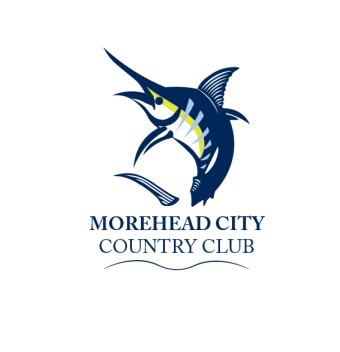 SPONSORSHIP PACKAGES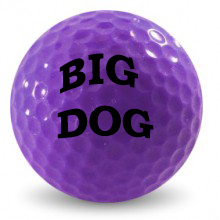 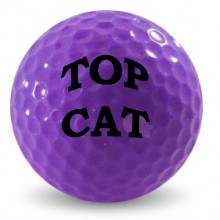 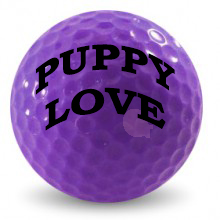 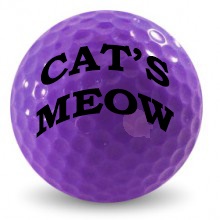 Contact Name: ___________________________ Ph #:___________________________________Email Address: ___________________________________________________________________Forms can be mailed to: AVOR, P.O. Box 651, Beaufort, NC 28516 or drop off at: The Golf Farm, Newport or Austin VeterinaryChecks payable to AVOR.   Send LOGO art to austinvetoutreach@gmail.com